Приложение 3к Изменениям в Порядок проведения итогового собеседования по русскому языку, утвержденный приказом министерства образования Ставропольского края от 22 января 2019 года № 45-прФорма протокола эксперта по оцениванию ответов участников 
итогового собеседования по русскому языку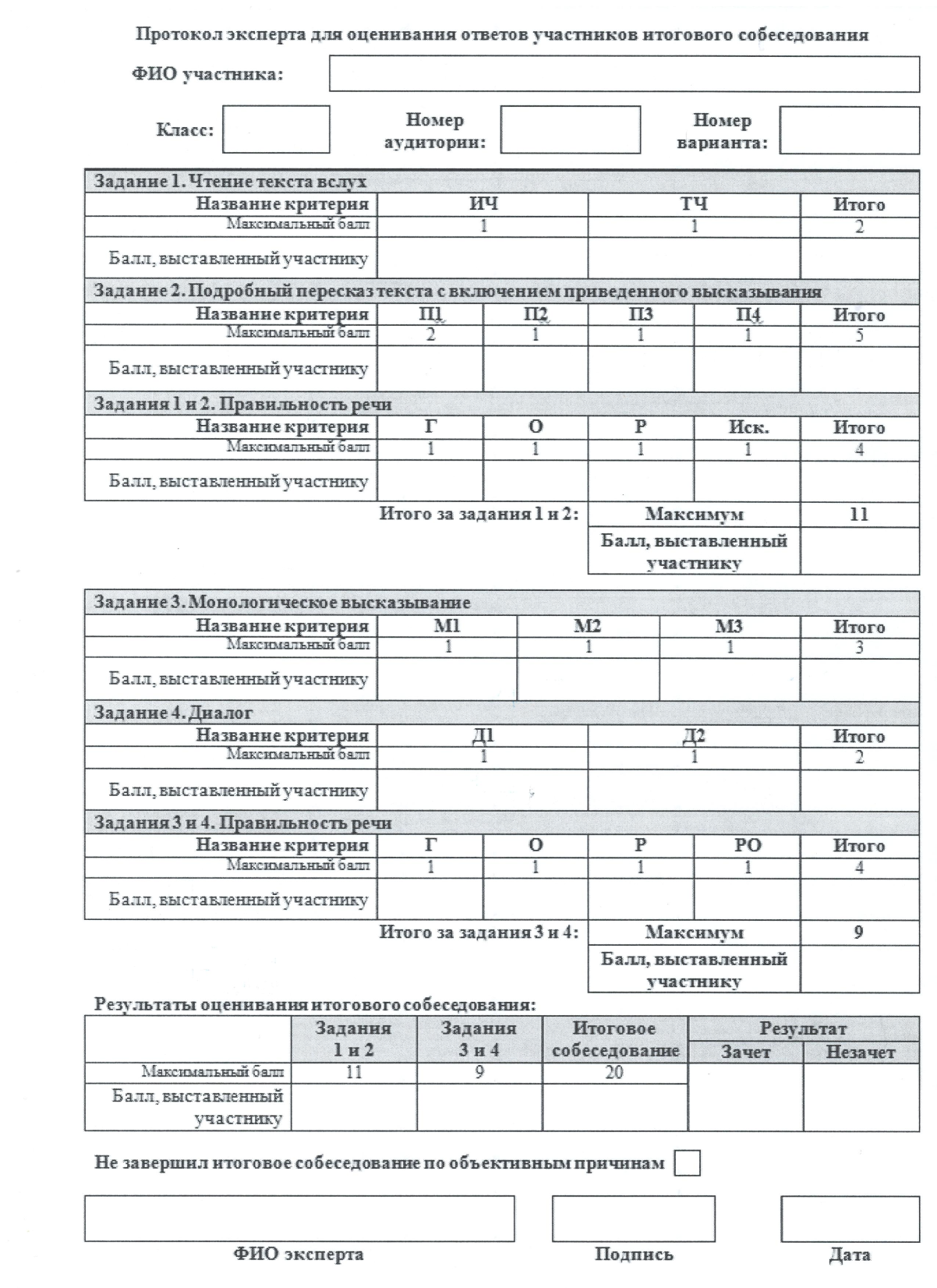 